П О С Т А Н О В Л Е Н И Еот 13.02.2018   № 165г. МайкопО мероприятиях по подготовке документации по внесению изменений в документацию по планировке территории - проект планировки территории, ограниченной улицами Зеленой, Центральной, Новой и переулком Конечным в поселке Западном муниципального образования «Город Майкоп», утвержденный постановлением Администрации муниципального образования «Город Майкоп» от 31.07.2015 № 519, в части территории, ограниченной улицами Молодежная, Зеленая  и территорией муниципального образования «Город Майкоп»Постановлением Администрации муниципального образования «Город Майкоп» от 31.07.2015 № 519 был утвержден проект планировки территории, ограниченной улицами Зеленой, Центральной, Новой и переулком Конечным в поселке Западном муниципального образования «Город Майкоп».В соответствии со статьями 41, 42, 45, 46 Градостроительного кодекса Российской Федерации, Генеральным планом муниципального образования «Город Майкоп», утвержденным решением Совета народных депутатов муниципального образования «Город Майкоп» от 30.12.2010 № 310-рс, статьей 15 Правил землепользования и застройки муниципального образования «Город Майкоп», утвержденных Решением Совета народных депутатов муниципального образования «Город Майкоп» от 28.10.2011           № 377-рс, на основании обращения гр. Эльдаровой Ф.А., в интересах обеспечения устойчивого развития и рационального использования территории, выделения и установления параметров планируемого развития элементов планировочной структуры территории, установления границ земельных участков, п о с т а н о в л я ю:	1. Подготовить документацию по внесению изменений в документацию по планировке территории - проект планировки территории, ограниченной улицами Зеленой, Центральной, Новой и переулком Конечным в поселке Западном муниципального образования «Город Майкоп», утвержденный постановлением Администрации муниципального образования «Город Майкоп» от 31.07.2015 № 519, в части территории, ограниченной улицами Молодежная, Зеленая и территорией муниципального образования «Город Майкоп».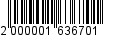 2. Управлению архитектуры и градостроительства муниципального образования «Город Майкоп»:	2.1. Организовать мероприятия по рассмотрению предложений физических и юридических лиц о порядке, сроках подготовки и содержании проекта документации по внесению изменений в документацию по планировке территории - проект планировки территории,  ограниченной улицами Зеленой, Центральной, Новой и переулком Конечным в поселке Западном муниципального образования «Город Майкоп», утвержденный постановлением  Администрации муниципального образования «Город Майкоп» от 31.07.2015 № 519, в части территории, ограниченной улицами Молодежная, Зеленая и территорией муниципального образования «Город Майкоп».	2.2. Осуществить проверку указанной документации на соответствие требованиям, установленным частью 10 статьи 45 Градостроительного кодекса Российской Федерации. 	3. Исполнителю проекта документации по внесению изменений в  документацию по планировке территории - проект планировки территории,  ограниченной улицами Зеленой, Центральной, Новой и переулком Конечным в поселке Западном муниципального образования «Город Майкоп», утвержденный постановлением Администрации муниципального образования «Город Майкоп» от 31.07.2015 № 519, в части территории, ограниченной улицами Молодежная, Зеленая и территорией муниципального образования «Город Майкоп», состав и содержание документации разработать в соответствии со статьями 41, 42 Градостроительного кодекса Российской Федерации и представить необходимые материалы для проведения публичных слушаний по рассмотрению данной документации.4. Опубликовать настоящее постановление в газете «Майкопские новости» и разместить на официальном сайте Администрации муниципального образования «Город Майкоп».	5. Постановление «О мероприятиях по подготовке документации по внесению изменений в документацию по планировке территории - проект планировки территории, ограниченной улицами Зеленой, Центральной, Новой и переулком Конечным в поселке Западном муниципального образования «Город Майкоп», утвержденный постановлением  Администрации муниципального образования «Город Майкоп» от 31.07.2015 № 519, в части территории, ограниченной улицами Молодежная, Зеленая и территорией муниципального образования «Город Майкоп» вступает в силу со дня его официального опубликования.Глава муниципального образования«Город Майкоп»	                                                                         А.Л. ГетмановАдминистрация муниципального образования «Город Майкоп»Республики Адыгея 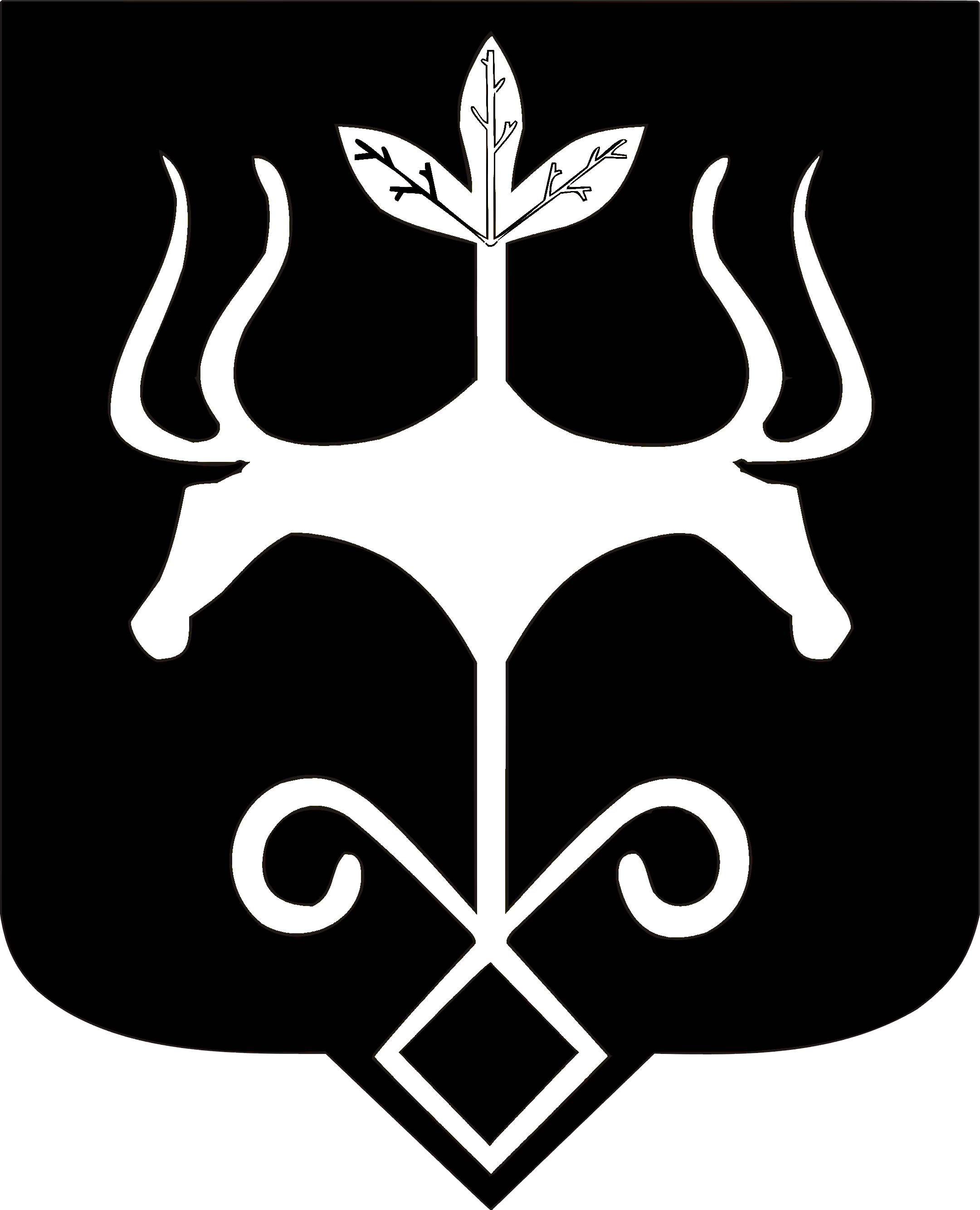 Адыгэ Республикэммуниципальнэ образованиеу 
«Къалэу Мыекъуапэ» и Администрацие